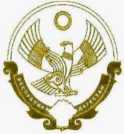 РЕСПУЛИКА ДАГЕСТАНМуниципальное казенное общеобразовательное учреждение."Гоорская  СОШ "368435 Шамильский район,с.Гоорэл.п.goor.sosh@mail.ru  тел.+7(960)407-64-92------------------------------------------------------------------------------------------------------------------------------------------------------------------------------- « 21» мая 2020 г.                                                                               №___                             ПриказО досрочном завершении учебного года и упрощенной промежуточной аттестацииНа основании статьи 28 Федерального закона от 29.12.2012 № 273-ФЗ «Об образовании в Российской Федерации», письма Минпросвещения России от 08.04.2020 № ГД-161/04, информационное письмо Минобрнауки РД от 08.05.2020 г № 06-4001/01-18/20 в связи с распространением новой коронавирусной инфекции (COVID-19)ПРИКАЗЫВАЮ:Завершить 2019/20 учебный год•	25 мая 2020 года в 1-11 классахОрганизовать и провести промежуточную аттестацию по итогам учебного года во2-8, 10-х классах в особом порядке:не проводить годовые письменные работы;провести промежуточную аттестацию за четвертую четверть в форме текущего контроля успеваемости и выставить отметки за четверть по каждому учебному предмету на основании отметок, имеющихся в классном журнале на дату окончания 2019/20 учебного года, указанную в пункте 1 настоящего приказа, не зависимо от количества отметок;определить годовые отметки по каждому учебному предмету как среднее арифметическое четвертных отметок и выставить их в журнал успеваемости целыми числами в соответствии с правилами математического округления;при отсутствии отметок по предмету (предметы ИЗО, музыка, физкультура, технология, Родной язык, Родная литература, ОБЖ, ОРКСЭ, ОДНКР) годовые отметки выставить как среднее арифметическое отметок за три четверти.Для 9, 11-х классов провести промежуточную аттестацию в форме письменных контрольных работ.Дистанционно провести:а)	08.06.2020 г. в 14.00 часов педсовет о переводе обучающихся 1-го класса в следующий класс; итоги промежуточной аттестации 2-8-х, 10-х классовв следующий классб)	08.06.2020 г в 12.00 часов провести педсовет о выпуске 9 классав)	08.06.2020 г в 10.00 часов педсовет о допуске 11 класса к сдаче ЕГЭУчителям-предметникам:заполнить классные журналы, по итогам четверти и учебного годав соответствии с рабочими программами и положением о классном журналезаполнить журналы по внеурочной деятельности, надомного обучения и дополнительного образования 27.05.-10.06. 2020 г.Завершить заполнение личных дел обучающихся с 01-15 июня 2020 гУчебники по классам будут сдавать в августе.7. Разместить настоящий приказ на сайте школы6. Контроль исполнения настоящего приказа оставляю за собой.                                                          Директор                                                                                                   У.М.Магомедаминов.